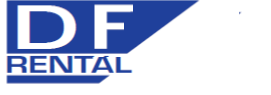 Teknisk Beskrivelse.  Eletrisk UHT 2500 bar 21 l/min.  Atex ex. Zone 2 Norsok Z015 Konteiner 10  DNV 2.7.1 Multi spenning, Auto spenning gjenkjenning Softstart400V-440V 50/60 Hz, Kobles direkte i skap 200A sikring660 - 690 V, 125 A, kan pumpe kobles direkte med støpsel.Pumpe HDP 144 Atex 2500 bar  21 l/min. El. Motor Eexde 110 KwBygget i 10 fot DNV 2.7.1 Konteiner med løfteslings  Montert splitt nozzle for Pistol kjøringVanntank i SS 100 l  Atex Boosterpumpe Eexde motor 1,1 kwMontert lys og varmeovnLevert med 40 m Tilførsel kabel etter gjeldene standard, kobles direkte i skapOppheng for slanger og kabel, Dokumentkasse. Anlegg egnet til det meste, Hånd spyling med pistol. Fjerning av passiv brannbekyttelse, maling, antiskli belegg, rust. Polyurea Meget godt egnet til Robot, Spider M, Spider Edge, Micro, FWV 3000 FW 3000 Dockboy, Jetboy Rengjøring av Drill pipes, casings Varmevekslere, drains Kutting av rør, stål og Betong med armering. Betong renovering.   Komplett anlegg, Dokumentasjon ihh til Norsok, Presafe, Fat oppstart2500*2590*2500Vekt Ca. 5000 kg.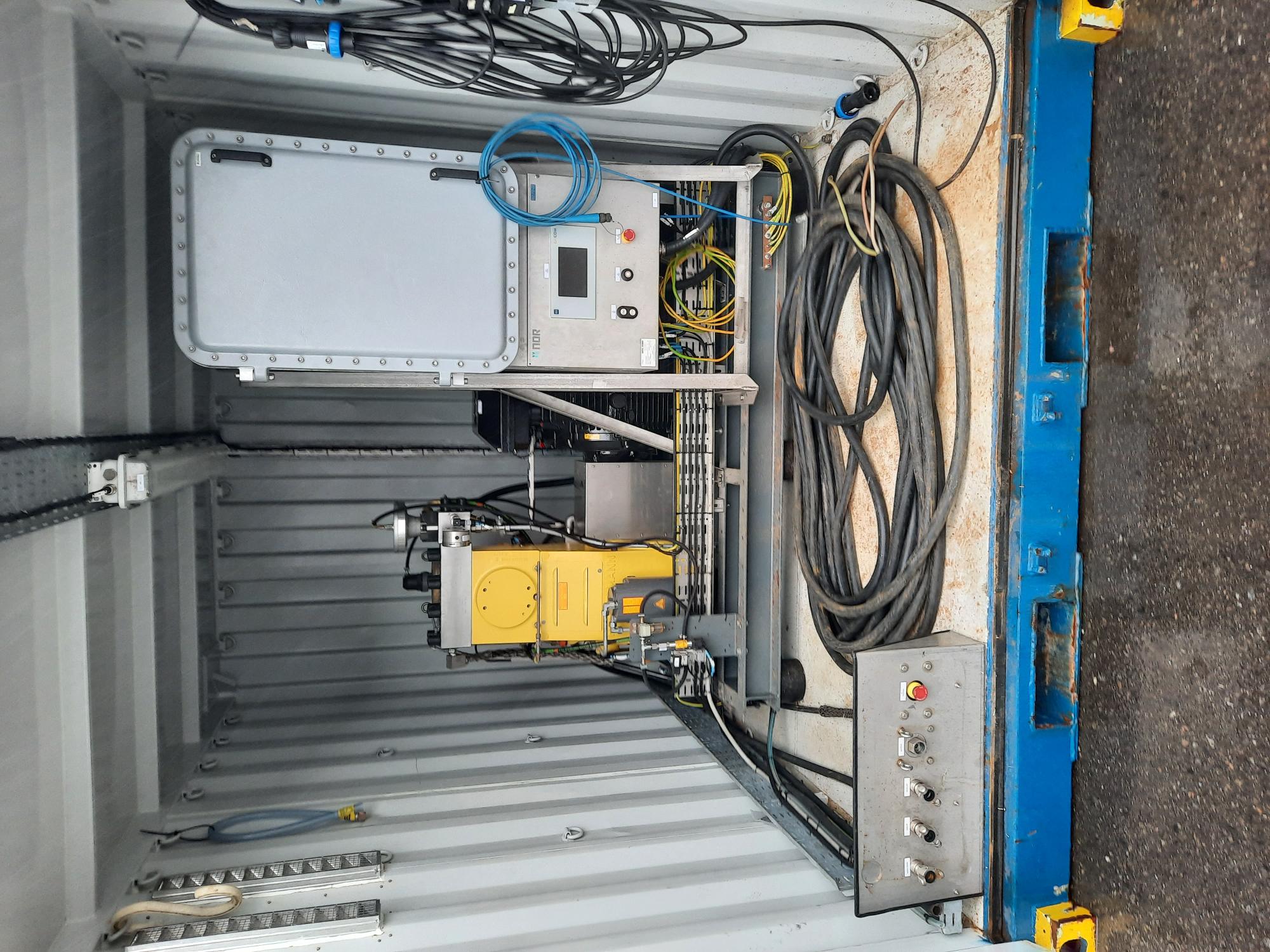 